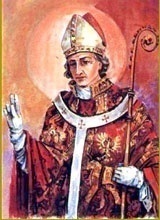 INTENCJE   MSZY   ŚWIĘTYCH20.09. – 26.09.2021INTENCJE   MSZY   ŚWIĘTYCH20.09. – 26.09.2021INTENCJE   MSZY   ŚWIĘTYCH20.09. – 26.09.2021PONIEDZIAŁEK20.09.2021PONIEDZIAŁEK20.09.20217.00+ Krzysztofa Wacławika  /pogrz./+ Krzysztofa Wacławika  /pogrz./PONIEDZIAŁEK20.09.2021PONIEDZIAŁEK20.09.202118.00+ Franciszka Pietrusę 45 r. śm.+ Franciszka Pietrusę 45 r. śm.WTOREK21.09.WTOREK21.09.7.00+ Walerię Pochopień  /pogrz./+ Walerię Pochopień  /pogrz./WTOREK21.09.WTOREK21.09.18.00+ Helenę Pieróg 1 r. śm. męża Stanisława+ Helenę Pieróg 1 r. śm. męża StanisławaŚRODA 22.09.ŚRODA 22.09.7.00Dziękcz. – błag. w 24 r. ślubu Ewy i RafałaDziękcz. – błag. w 24 r. ślubu Ewy i RafałaŚRODA 22.09.ŚRODA 22.09.18.00+ Edwarda Magierę+ Edwarda Magierę CZWARTEK23.09. CZWARTEK23.09.7.00+ Andrzeja i Ludwikę Sikora syna Antoniego+ Andrzeja i Ludwikę Sikora syna Antoniego CZWARTEK23.09. CZWARTEK23.09.18.00+ Tadeusza Leśniaka z rodzicami+ Tadeusza Leśniaka z rodzicamiPIĄTEK24.09.PIĄTEK24.09.7.00+ Władysławę Słapa 10 r. śm.+ Władysławę Słapa 10 r. śm.PIĄTEK24.09.PIĄTEK24.09.18.00Dziękcz. – błag. w 18 urodziny Pauliny BuryDziękcz. – błag. w 18 urodziny Pauliny BurySOBOTA25.09.SOBOTA25.09.7.00Dziękcz. – błag. w 40 r. ślubu Anny i Józefa w int. całej rodzinyDziękcz. – błag. w 40 r. ślubu Anny i Józefa w int. całej rodzinySOBOTA25.09.SOBOTA25.09.18.00+ Andrzeja Sikorę z rodzicami+ Andrzeja Sikorę z rodzicami   26 NIEDZIELA ZWYKŁA26.09.2021   26 NIEDZIELA ZWYKŁA26.09.20217.30+ Stanisławę Zuziak 3 r. śm.+ Stanisławę Zuziak 3 r. śm.   26 NIEDZIELA ZWYKŁA26.09.2021   26 NIEDZIELA ZWYKŁA26.09.20219.30ZA PARAFIANZA PARAFIAN   26 NIEDZIELA ZWYKŁA26.09.2021   26 NIEDZIELA ZWYKŁA26.09.202111.00+ Annę Rusin 2 r. śm. męża Józefa+ Annę Rusin 2 r. śm. męża Józefa   26 NIEDZIELA ZWYKŁA26.09.2021   26 NIEDZIELA ZWYKŁA26.09.202116.00+ Cecylię i Kazimierza Habowskich r. śm.+ Cecylię i Kazimierza Habowskich r. śm.